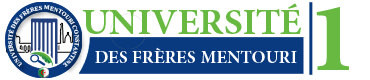 Emploi du temps  Semestre 1 (2021-2022)Licence Microbiologie Semestre 1  (2021-2022)Master 1 Biologie Moléculaire des Microorganismes Semestre 1  (2021-2022)Master 1 Ecologie Microbienne  Semestre 1  (2021-2022)Master 1 Mycologie  et biotechnologie Fongique  Semestre 1  (2021-2022)Master 2 Biologie Moléculaire des Microorganismes Semestre 1  (2021-2022)Master 2 Ecologie  Microbienne  Semestre 1  (2020-2021)Master 2 Ecologie  Microbienne  Semestre 1  (2020-2021)Master 2 Mycologie et Biotechnologie Fongique    8h.00 – 9h.309h.30 – 11h.009h.30 – 11h.0011h.00 – 12h.3011h.00 – 12h.3012h.30 – 14h.0014h.00 – 15h.3015h.30 – 17h.00Samedi Agent  antimicrobiensMme.OulmiS1 A3Agent  antimicrobiensMme.OulmiS1 A3Techniques d’analysesMme.BouchloukhS1 A3Techniques d’analysesMme.BouchloukhS1 A3Samedi TD  Génétique microbienneMme. ReghouiaS2  salle 105-106 (bloc de lettre)TD  Génétique microbienneMme. ReghouiaS2  salle 105-106 (bloc de lettre)TD  Biologie  MoléculaireMme.OulmiS2  salle 105-106 (bloc de lettre)TD  Biologie  MoléculaireMme.OulmiS2  salle 105-106 (bloc de lettre)Dimanche TP  Biochimie microbienneMr.ChabbiLabo Microbiologie  RDCTP  Biochimie microbienneMr.ChabbiLabo Microbiologie  RDCTP systématiqueMme.GaciLabo Microbiologie  RDCTP systématiqueMme.GaciLabo Microbiologie  RDCLectureLectureLectureLectureLundi TP Agents MicrobiensMme.ZermaneLabo Microbiologie  RDCTP Agents MicrobiensMme.ZermaneLabo Microbiologie  RDCTP Techniques d’analysesMme.BelmesikhLabo Microbiologie  RDCTP Techniques d’analysesMme.BelmesikhLabo Microbiologie  RDCLectureLectureLectureLectureMardi TP  MAVMme.AlmiLabo Microbiologie  RDCTP  MAVMme.AlmiLabo Microbiologie  RDCTP MAVVacLabo Microbiologie  RDCTP MAVVacLabo Microbiologie  RDCLectureLectureLectureLectureMercredi SystématiqueMme.GuergouriS1 A3M.AVMme.BoultifatS1 A3M.AVMme.BoultifatS1 A3Génétique  MicrobienneMme.ReghouiaS1  A3Génétique  MicrobienneMme.ReghouiaS1  A3Biochimie  MicrobienneMme. BouzraibS2  A3Biologie MoléculaireMr.KitouniS2  A3Jeudi SystématiqueMme.GuergouriS2  A3M.AVMme.BoultifatS2  A3M.AVMme.BoultifatS2  A3Génétique  MicrobienneMme.ReghouiaS2   A3Génétique  MicrobienneMme.ReghouiaS2   A3Biochimie  MicrobienneMme. BouzraibS1  A3Biologie MoléculaireMr.KitouniS1   A38h.00 – 9h.309h.30 – 11h.0011h.00 – 12h.3012h.30 – 14h.0014h.00 – 15h.3015h.30 – 17h.00Samedi Dimanche Taxonomie Métabolique et PhysiologiqueMr.BoudemaghS3 G1Interaction des MicroorganismesMme.SakhriS3 G1BactériophageMme.SakhriS3 G2Génétique moléculaire des procaryotesMr.HaddiS3 G2Lundi Taxonomie Métabolique et PhysiologiqueMr.BoudemaghS3 G2Interaction des MicroorganismesMme.SakhriS3 G2BactériophageMme.SakhriS3 G1Génétique moléculaire des procaryotesMr.HaddiS3 G1Mardi Régulation  de l’expression  géniqueMme.AlatouS3 G1Techniques  d’analyse microbiologiqueMme.BoultifatS3 G1Génomique de baseMme.BoubekriS3 G1CommunicationMme.MeghnousMercredi Régulation  de l’expression  géniqueMme.AlatouS3 G2Techniques  d’analyse microbiologiqueMme.BoultifatS3 G2Génomique de baseMme.BoubekriS3 G2Jeudi 8h.00 – 9h.309h.30 – 11h.0011h.00 – 12h.3012h.30 – 14h.0014h.00 – 15h.3015h.30 – 17h.00Samedi Dimanche Micro. Fond. ÉcosystèmesMr. Benhizia Y.G1 S 04 TH  Microbiologie alimentaire IMr. Boudemagh A. G1 S 04 TH  BiostatistiquesMr. Abdelali M. G2 S04 THTD BiostatistiquesMr. Abdelali M. G2 S04 THLundi Micro. Fond. ÉcosystèmesMr. Benhizia Y. G2 S 04 TH  Microbiologie alimentaire IMr. Boudemagh A.G2 S 04 TH  BiostatistiquesMr. Abdelali M. G1 S04 THTD BiostatistiquesMr. Abdelali M. G1 S04 THMardi Interactions microbiennesMme. Riah N. G1S 04 THPlasticité des génomesMme. Boubekri K.          G1      S 04 THCommunicationMme.MeghnousA Mercredi Interactions microbiennesMme. Riah N.G2 S 04 THPlasticité des génomesMme. Boubekri K.           G2     S 04 THJeudi 8h.00 – 9h.309h.30 – 11h.0011h.00 – 12h.3012h.30 – 14h.0014h.00 – 15h.3015h.30 – 17h.00Samedi Dimanche Biotechnologie fongique Mme. G1Salle 5 TH TD Biotechnologie fongique Mme. G1 Salle 5 THT.I.D. Mme.Djamma W.G 2  Salle 5 THTD  T.I.D. Mme.Djamma W. G2 Salle 5 THLundi Biotechnologie fongique Mme. G2 Salle 5 THTD Biotechnologie fongique Mme. G2 Salle 5 THT.I.D. Mme.Djamma W.G1 Salle 5 THTD T.I.D. Mme.Djamma W.G1  Salle 5 THMardi Techniques de contrôle  microbiologique  Mme. Mihoubi I.G1  Salle 5 THBiochimie  Mme. Abdelaziz G1 Salle 5 THMycologie approfondieEt appliquéeMme. Abdelaziz G1 Salle 5 THCommunicationMme.MeghnousA Mercredi Techniques de contrôle  microbiologique  Mme. Mihoubi I.G2 Salle 5 THBiochimie  Mme. Abdelaziz G2Salle 5 THMycologie approfondieEt appliquéeMme. Abdelaziz G2 Salle 5 THJeudi 8h.00 – 9h.309h.30 – 11h.0011h.00 – 12h.3012h.30 – 14h.0014h.00 – 15h.3015h.30 – 17h.00Samedi Dimanche Plasticité  des génomes Mme.Arabet G1  S3 THMéthodologie  de  recherche Mme.Benkahoul G1  S3THPhylogénie bactèrienne Mme.Meziani G2  S3 THAppplication génétiques aux microorganismes Mr.Haddi G2 S3 THLundi Plasticité  des génomes Mme.Arabet G2  S3 THMéthodologie  de  recherche Mme.Benkahoul G2  S3THPhylogénie bactèrienne Mme.Meziani G1 S3 THAppplication génétiques aux microorganismes Mr.Haddi G1  S3 THMardi TD Génie GénétiqueMme.ArabetG1  S3THHygiène  et sécurité Mme.Bouzraib G1  S3 TH Génie génétique Mr.Kitouni G1 S3 THEntreprenariat MrHamel A Mercredi TD Génie GénétiqueMme.ArabetG2  S3THHygiène  et sécurité Mme.Bouzraib G2  S3 TH Génie génétique Mr.Kitouni G2 S3 THJeudi 8h.00 – 9h.309h.30 – 11h.0011h.00 – 12h.3012h.30 – 14h.0014h.00 – 15h.3015h.30 – 17h.00Samedi Dimanche Biotechnologie  Microbienne  Mme.Alatou  S4 THMéthodologie et taxonomie  des microorganismes Mr.Benhizia   S4 THInitiation de la recherche Mme.Oulmi S4 THLundi Biotechnologie  Microbienne  Mme.Alatou  S4 THMéthodologie et taxonomie  des microorganismes Mr.Benhizia   S4 THInitiation de la recherche Mme.Oulmi   S4 THMardi Anglais Mme.Meriane  G1  S4 THInteraction microorganismes et hôtes Mme.Riah G1  S4 THEntreprenariat  Mr.Hamel A Mercredi Anglais Mme.Meriane  G1  S4 THInteraction microorganismes et hôtes Mme.Riah G1  S4 THJeudi 8h.00 – 9h.309h.30 – 11h.0011h.00 – 12h.3012h.30 – 14h.0014h.00 – 15h.3015h.30 – 17h.00Samedi Dimanche Biotechnologie  Microbienne  Mme.Alatou  S4 THMéthodologie et taxonomie  des microorganismes Mr.Benhizia   S4 THInitiation de la recherche Mme.Oulmi S4 THLundi Biotechnologie  Microbienne  Mme.Alatou  S4 THMéthodologie et taxonomie  des microorganismes Mr.Benhizia   S4 THInitiation de la recherche Mme.Oulmi   S4 THMardi Anglais Mme.Meriane  G1  S4 THInteraction microorganismes et hôtes Mme.Riah G1  S4 THEntreprenariat  Mr.Hamel A Mercredi Anglais Mme.Meriane  G1  S4 THInteraction microorganismes et hôtes Mme.Riah G1  S4 THJeudi 8h.00 – 9h.309h.30 – 11h.0011h.00 – 12h.3012h.30 – 14h.0014h.00 – 15h.3015h.30 – 17h.00Samedi Dimanche Procédés de fermentationMme.BouchloukhG1  S5 THTechnique d’analyse mycologique  Mme.Mihoubi G1  S5 THRéférences bibliographique       Mme.Benkahoul G1  S5 THLundi Procédés de fermentationMme.BouchloukhG2  S5THTechnique d’analyse mycologique  Mme.Mihoubi G1  S5 THRéférences bibliographique       Mme.Benkahoul G1  S5 THMardi Anglais Mme.Meriane  G1  S4 THSécurité alimentaireMr.BoulahroufG1  S5 THEntreprenariat  Mr.Hamel A ???Mercredi Anglais Mme.Meriane  G2  S4 THSécurité alimentaireMr.BoulahroufG2  S5THJeudi 